В преддверии весенних каникул классные руководители и члены родительской общественности организовали рейды  на водоёмы г. Сердобска в целях профилактики и просвещения местного  взрослого населения, а главное  детей и подростков о недопустимости прогулок и игр на поверхности водоёмов в зимнее время. 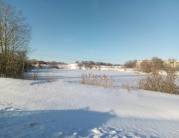 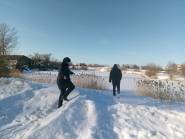 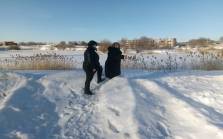 